Martfű Város Polgármesterétől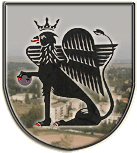 5435 Martfű, Szent István tér 1.Telefon: 56/450-222; Fax: 56/450-186E-mail:titkarsag@ph.martfu.huELŐTERJESZTÉS„Martfű Város közintézményei részére földgáz energia szállítása” című közbeszerzési eljárás megindítására  és közbeszerzési tanácsadó megbízásáraMartfű Város Önkormányzata Képviselő-testületének 2015. február 26-i üléséreElőkészítette: S. Bodor ÉvaVéleményező: Pénzügyi, Ügyrendi és Városfejlesztési BizottságDöntéshozatal: egyszerű többség Tárgyalás módja: nyilvános ülésTisztelt Képviselő Testület!Martfű Város Önkormányzata az új gázév kezdetéig, 2015.07.01-ig, köteles közbeszerzési eljárást lefolytatni földgáz energia beszerzésére közintézményei számára.A közbeszerzési eljárás lefolytatására hivatalos közbeszerzési tanácsadónkat, a Proment Kft.-t kívánjuk felkérni, akitől az eljárás lefolytatására 350.000,- Ft + Áfa összegben kaptunk ajánlatot.A tanácsadóval kötendő szerződés tervezetét előterjesztésemhez mellékelem.Kérem előterjesztésem megtárgyalását, s az alábbi határozati javaslat elfogadását.Határozati javaslat:Martfű Város Önkormányzata Képviselő-testületének………/2015. (. .….) határozata„Martfű Város közintézményei részére földgáz energia szállítása” című közbeszerzési eljárás megindítására és közbeszerzési tanácsadó megbízására Martfű Város Önkormányzatának Képviselő-testülete megtárgyalta a „Martfű Város közintézményei részére földgáz energia szállítása” című közbeszerzési eljárás megindításáról és közbeszerzési tanácsadó megbízásáról szóló előterjesztést, és az alábbiak szerint döntött:Martfű Város Önkormányzatának Képviselő-testülete „Martfű Város közintézményei részére földgáz energia szállítása” címmel közbeszerzési eljárást indít.A Képviselő-testület az eljárás lefolytatására a Proment Kft. tanácsadó céget bízza meg 350.000, Ft + Áfa összegben. A Képviselő- testület az előterjesztés mellékletét képező szerződés tervezetet jóváhagyólag elfogadja, és felhatalmazza a polgármestert a megbízási szerződés aláírására. Erről értesülnek:JNSZ Megyei KormányhivatalValamennyi képviselő helybenProment Kft.Martfűi Polgármesteri Hivatal Városfejlesztési és Üzemeltetési IrodaIrattárMartfű, 2015. február 26.                                                                                                 dr. Papp Antal                                                                                                   polgármesterLátta: Szász Éva jegyző